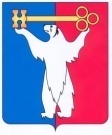 АДМИНИСТРАЦИЯ ГОРОДА НОРИЛЬСКАКРАСНОЯРСКОГО КРАЯПОСТАНОВЛЕНИЕ02.06.2021	г. Норильск	          № 248О внесении изменений в постановление Администрации города Норильска 
от 17.01.2014 № 14 В целях урегулирования отдельных вопросов осуществления финансовой поддержки субъектов малого и среднего предпринимательства на территории муниципального образования город НорильскПОСТАНОВЛЯЮ: 1. Внести в Порядок предоставления финансовой поддержки субъектам малого и среднего предпринимательства, утвержденный постановлением Администрации города Норильска от 17.01.2014 № 14 (далее - Порядок), следующие изменения:1.1. Пункт 9.2.2.1 Порядка изложить в следующей редакции:«9.2.2.1. оборудование приобретено за счет внесения собственных и (или) привлечения не менее 70 процентов целевых заемных средств, предоставляемых на условиях платности и возвратности кредитными организациями, региональной микрофинансовой организацией, организациями, образующими инфраструктуру поддержки субъектов малого и среднего предпринимательства;».1.2. Пункт 9.2.2.2 Порядка изложить в следующей редакции:«9.2.2.2. оборудование приобретено по договору, заключенному не ранее 
1 января года, предшествующего году подачи субъектом малого и среднего предпринимательства заявления о предоставлении субсидии в УПРиУ и не позднее 
1 апреля года подачи заявления о предоставлении субсидии в УПРиУ;».1.3. Пункт 6 Приложения № 4 к Порядку изложить в следующей редакции:«6. Решение о проведении конкурса принимается заместителем Главы города Норильска по земельно-имущественным отношениям и развитию предпринимательства путем издания соответствующего распоряжения.».2. Опубликовать настоящее постановление в газете «Заполярная правда» и разместить его на официальном сайте муниципального образования город Норильск.Глава города Норильска							              Д.В. Карасев